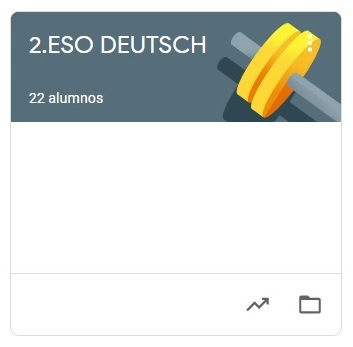 2º ESO  DEUTSCH HAUSAUFGABEN VOM 30. MÄRZ BIS 3. APRILVAMOS A SEGUIR TRABAJANDO LA PLATAFORMA CLASSROOM PARA QUE ME VAYÁIS ENVIANDO LAS TAREAS QUE PONGO SIGUENDO EL PLAZO MARCADO.UNA VEZ CORREGIDA LA TAREA, OS LA DEVUELVO CON UNA NOTA Y UN COMENTARIO. CUANDO SE HA ACABADO EL PLAZO SUBO LA SOLUCIÓN DE LA TAREA A CLASSROOM Y LA TENÉIS QUE COPIAR EN LA LIBRETA PARA QUE QUEDE CONSTANCIA (LO COMPROBARÉ A LA VUELTA).DIE HAUSAUFGABEN SIND: MITTWOCH, DER 1. : W-FRAGEN: WIEDERHOLUNG UND ÜBUNGENDONNERSTAG, DER 2. : TÄTIGKEITEN AM MORGEN: VERBOS DE ACTIVIDADES MATUTINAS. FRÜHSTÜCK (WORTSCHATZ)